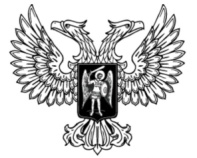 ДонецкАЯ НароднАЯ РеспубликАЗАКОНО ВНЕСЕНИИ ИЗМЕНЕНИЙ В СТАТЬИ 5 И 33 ЗАКОНА ДОНЕЦКОЙ НАРОДНОЙ РЕСПУБЛИКИ «О ГОСУДАРСТВЕННОМ РЕГУЛИРОВАНИИ ПРОИЗВОДСТВА И ОБОРОТА СПИРТА ЭТИЛОВОГО, АЛКОГОЛЬНОЙ ПРОДУКЦИИ И ТАБАЧНЫХ ИЗДЕЛИЙ»Принят Постановлением Народного Совета 22 марта 2017 годаСтатья 1Внести в статьи 5 и 33 Закона Донецкой Народной Республики                от 23 сентября 2016 года № 149-IНС «О государственном регулировании производства и оборота спирта этилового, алкогольной продукции и табачных изделий» (опубликован на официальном сайте Народного Совета Донецкой Народной Республики 27 октября 2016 года) следующие изменения:1) в статье 5:а) часть 3 изложить в следующей редакции:«3. Производство алкогольной продукции осуществляется субъектами хозяйствования государственного сектора экономики при условии получения ими лицензии, если иное не установлено настоящей статьей.»;б) в абзаце первом части 5 после слов «алкогольной продукции» дополнить словами «(за исключением пива и пивных напитков)»;в) часть 8 изложить в следующей редакции:«8. Производство пива и пивных напитков может осуществляться субъектами хозяйствования любой формы собственности при условии получения лицензии.»;2) в части 6 статьи 33 слова «, но не позднее 01 марта 2017 года» исключить.Глава Донецкой Народной Республики				               А.В.Захарченког. Донецк27 марта 2017 года№ 163-IНС